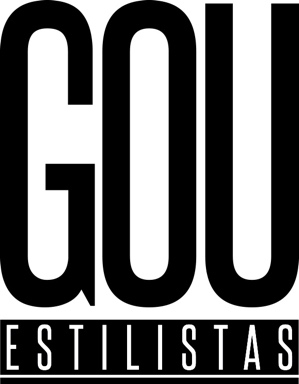 Juan Ayoso culmina un año brillante como finalista de los AIPPEl andaluz pone el broche de oro a unos meses llenos de éxito con esta final internacional y se consolida en el circuito internacional de peluquería.Juan Ayoso ha conseguido en este 2020 entrar victorioso en el siempre exigente circuito internacional en un año en el que no ha parado de recibir reconocimientos por su talento y alto nivel creativo. El último es el pase de su colección Trésor a la final de los premios de la Asociación Internacional de la Prensa Profesional, de los más codiciados en el sector, en la categoría Avant-Garde, un trabajo que ya consiguió ser finalista en otro de los grandes certámenes internacionales, los International Visionary Awards. Trésor se inspira en las mujeres piratas francesas de los siglos XVII y XVIII, quienes rompían las normas de no poder formar parte de la tripulación. Toda una demostración de arrojo y valor que cuenta con una ejecución magistral, tanto estética como técnicamente. El año pasado ya se alzó como Peluquero Andaluz del Año y este 2020 ha supuesto un periodo muy fructífero que le ha llevado a conseguir una proyección internacional muy merecida. Según afirma: “He vivido un año increíble y ser finalista de los AIPP fue todo un notición, no me lo esperaba para nada. En este 2020 he dado el paso hacia el circuito internacional y he logrado dos finales, una de ellas la más importante del mundo. Sinceramente, he vivido un año muy feliz, fruto de mucho esfuerzo y trabajo, sí, pero para mí mi profesión lo es todo.”Acerca de: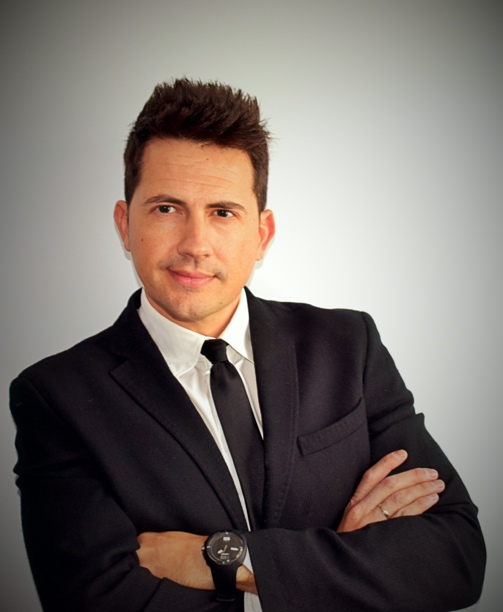 Juan Ayoso Cerezo, es la personificación de “peluquero por vocación”. Su pasión por el oficio es innata, y desde pequeño tuvo un interés insaciable por el cabello y el estilismo.Funda GOU Estilistas en 2001 contando, actualmente, con dos salones situados en Adamuz y en Cabra (Córdoba). Ambos espacios trabajan manteniendo una misma línea, basada en una filosofía de trabajo que consiste en ofrecer un servicio personalizado al máximo. Los productos de calidad y un trabajo minucioso son marcas de la casa, combinados con una intensa experiencia en recogidos y con una técnica propia de corte basada en la metodología del creador de la firma. Creador incansable, Ayoso, combina su trabajo en el salón con la creación de sus propias colecciones de peluquería. Vanguardia, nupcial, recogidos… sus habilidades lucen en todos los ámbitos y sus producciones le han valido numerosos premios y reconocimientos. En 2019 consiguió el codiciado título de Peluquero Andaluz del Año, otorgado por los Premios Picasso.Nominaciones y premios:2020 Finalista AIPP Awards 2020-2021, categoría Vanguardia2020 Finalista en los International Visionary Awards categoría Vanguardia.2020 Finalista en los Premios Galardón Nacional categoría Mejor Formador.2019 Semi-Finalista TCT Awards categoría Vanguardia.2019 Peluquero Andaluz Del Año – Premios Picasso.2018 Finalista a Peluquero Andaluz Del Año – Premios Picasso.2017 Finalista a Peluquero Andaluz Del Año – Premios Picasso.2017 Subcampeón de España en la Clasificación General (Asociación Nacional de Empresas de Imagen Personal).2015 Campeón de España en Corte y Color (Asociación Nacional de Empresas de Imagen Personal).2015: Subcampeón de España en la Clasificación (Asociación Nacional de Empresas de Imagen Personal).2012: Campeón en Color en el Campeonato de Peluquería de Lorca.2012: Tercer Clasificado en el Campeonato de Peluquería de Lorca.2011: Tercer Clasificado en el Campeonato de Peluquería de Santomera.